USDA Vegetable Quiz https://www.choosemyplate.gov/quiz-indexAbout how much of your plate should be fruits and vegetables?
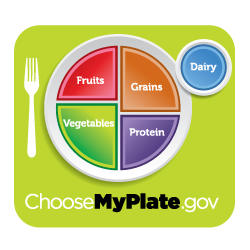 One quarter One half Three quarters All of it 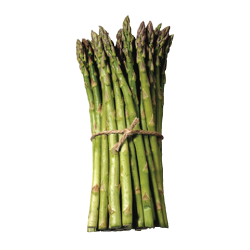 What are these?
Scallions (spring onions) Asparagus spears Broccoli spears Britney Spears 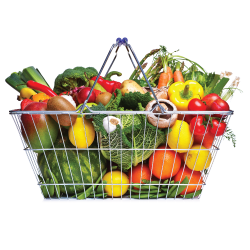 Eating a diet with lots of vegetables and fruit is good for you.
True False What vitamin gives carrots and sweet potatoes their orange color?
Vitamin D 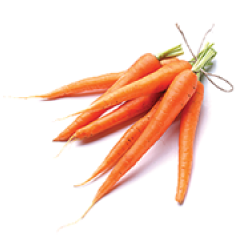 Folate Vitamin A Vitamin O 
Which of these is a subgroup of vegetables?
Raw 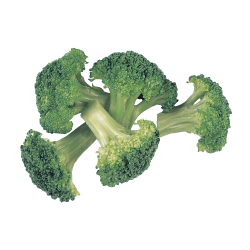 Crunchy Dark-green Juiced You should only eat raw vegetables because if you cook vegetables, all of the vitamins are “cooked away.”

True 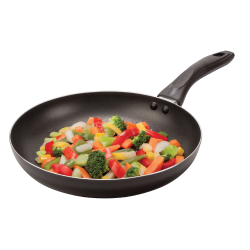 False 
What color vegetable should you eat the most?
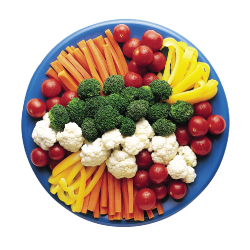 Orange, because they taste the best Purple, because they are rare and exotic Green, because kale is green A variety of colors Which of these foods is actually a fruit in plant biology?

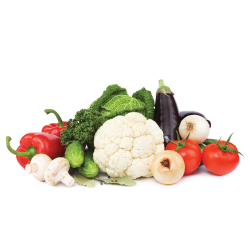 Tomatoes Sweet onions Peas Kale 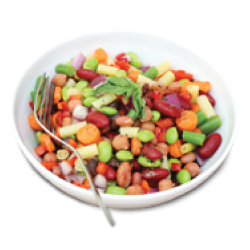 What food group are beans and peas counted in?

Vegetable group Protein group Both Neither Carrots, onions, and sweet potatoes are all vegetables and are what part of a plant?
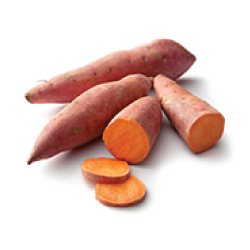 Seeds Flower Root Stem 